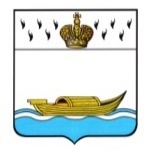 АДМИНИСТРАЦИЯВышневолоцкого городского округаПостановлениеот 15.07.2020                                                                                                   № 293г. Вышний ВолочекО внесении изменений в постановление Администрации Вышневолоцкого городского округа № 231 от 19.05.2020 «Об утверждении формы Перечня мест с массовым пребыванием людей на территории Вышневолоцкого городского округа»Во исполнение Федерального закона от 06.10.2003 № 131-ФЗ «Об общих принципах организации местного самоуправления в Российской Федерации», Постановлением Правительства Российской Федерации от 25.03.2015 № 272 «Об утверждении требований к антитеррористической защищенности мест массового пребывания людей и объектов (территорий), подлежащих обязательной охране войсками национальной гвардии Российской Федерации, и форм паспортов безопасности таких мест и объектов (территорий)», Уставом муниципального образования Вышневолоцкий городской округ Тверской области, Администрация Вышневолоцкого городского округа постановляет:1. Пункт 3 постановление Администрации Вышневолоцкого городского округа № 231 от 19.05.2020 «Об утверждении формы Перечня мест с массовым пребыванием людей на территории Вышневолоцкого городского округа» изложить в следующей редакции:«3. Руководителю отдела по безопасности и взаимодействию с правоохранительными органами Администрации Вышневолоцкого городского округа (Гейст В.А.):- организовать согласование Перечня с заинтересованными федеральными органами исполнительной власти Тверской области;- ежегодно, до 20 февраля организовывать уточнение и корректировку Перечня.»;4. Настоящее постановление вступает в силу с момента его подписания и подлежит размещению на официальном сайте муниципального образования Вышневолоцкий городской округ Тверской области в сети «Интернет».5. Контроль исполнения настоящего постановления оставляю за собой. Глава Вышневолоцкого городского округа				               Н.П. Рощина